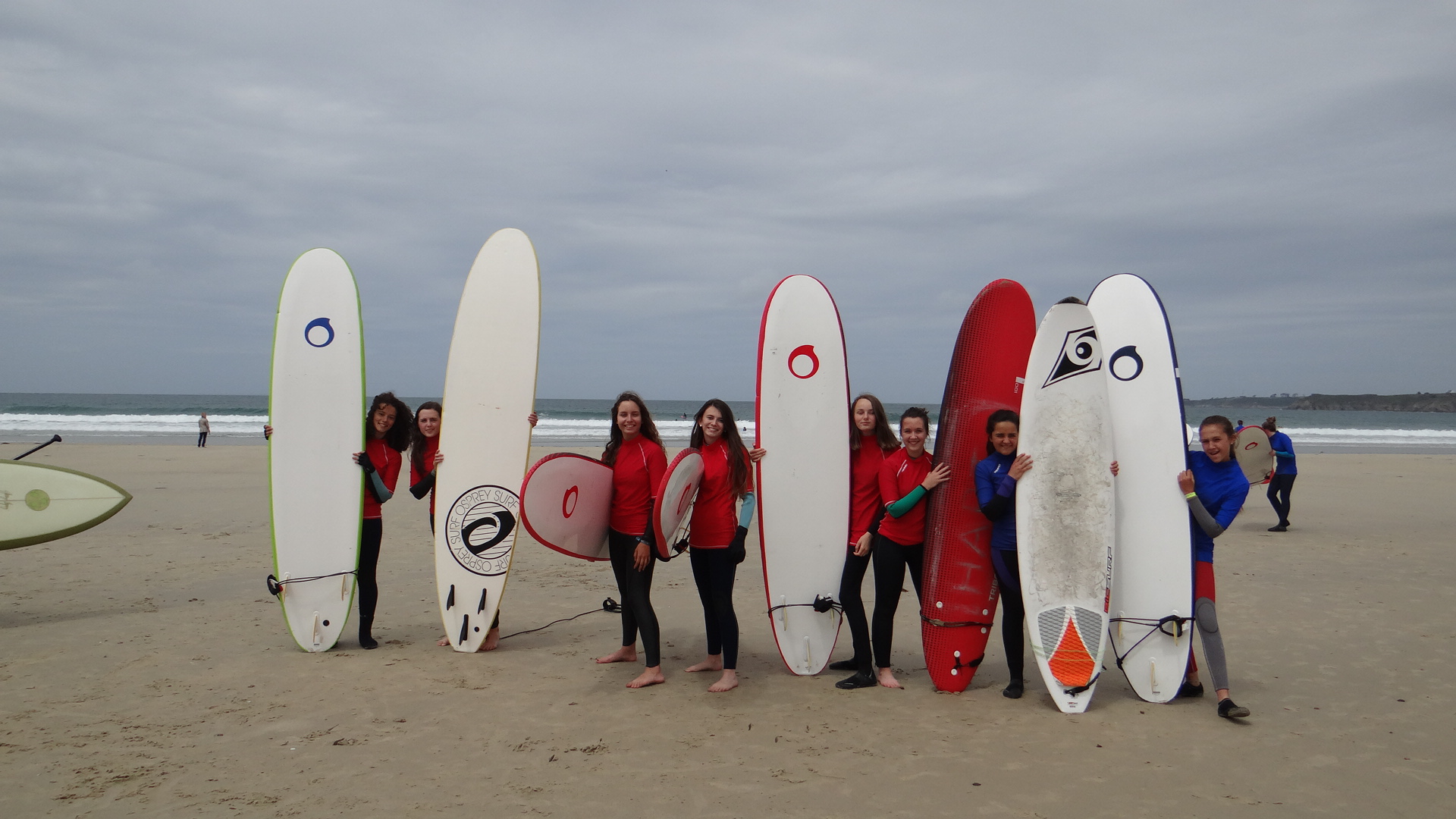 LES INSCRIPTIONS POUR L’ AS auront lieuLUNDI  07 MARDI 08 VENDREDI 11 SEPTEMBRE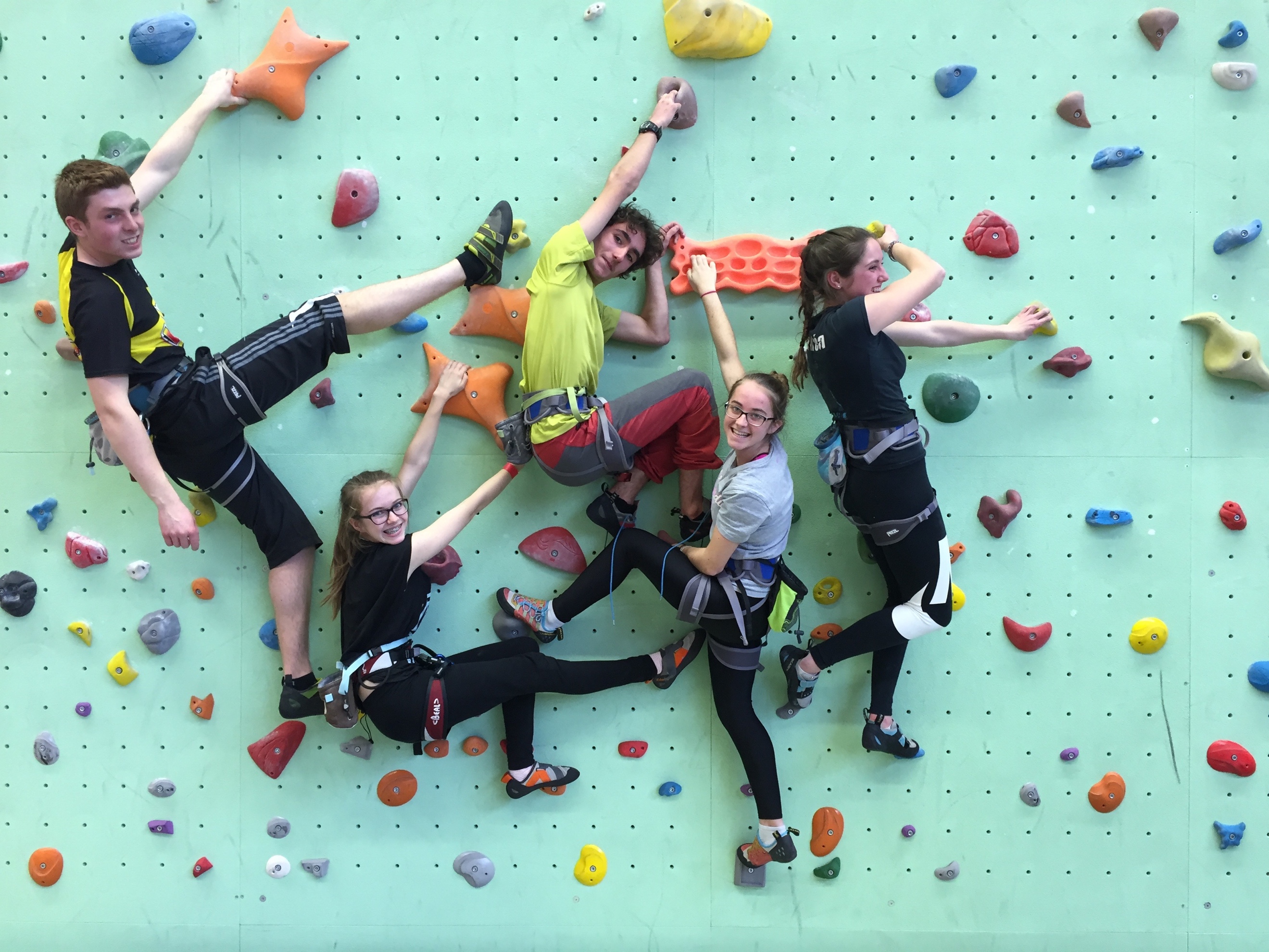  de 12H à 13H30PREAU 1ère / TaleSOYEZ MUNI DE VOTRE DOSSIER COMPLET ET DU REGLEMENT par chèque 20 EUROS à l’ ordre de l’ AS du lycée de l’ IROISE